FESTIVALS GRANT SCHEMEThis award is intended to support arts festivals taking place in County Meath which show a commitment to quality artistic programming. The maximum grant available is €3,000.Assistance shall be given only in respect of arts festivals held in County Meath scheduled to occur in 2020.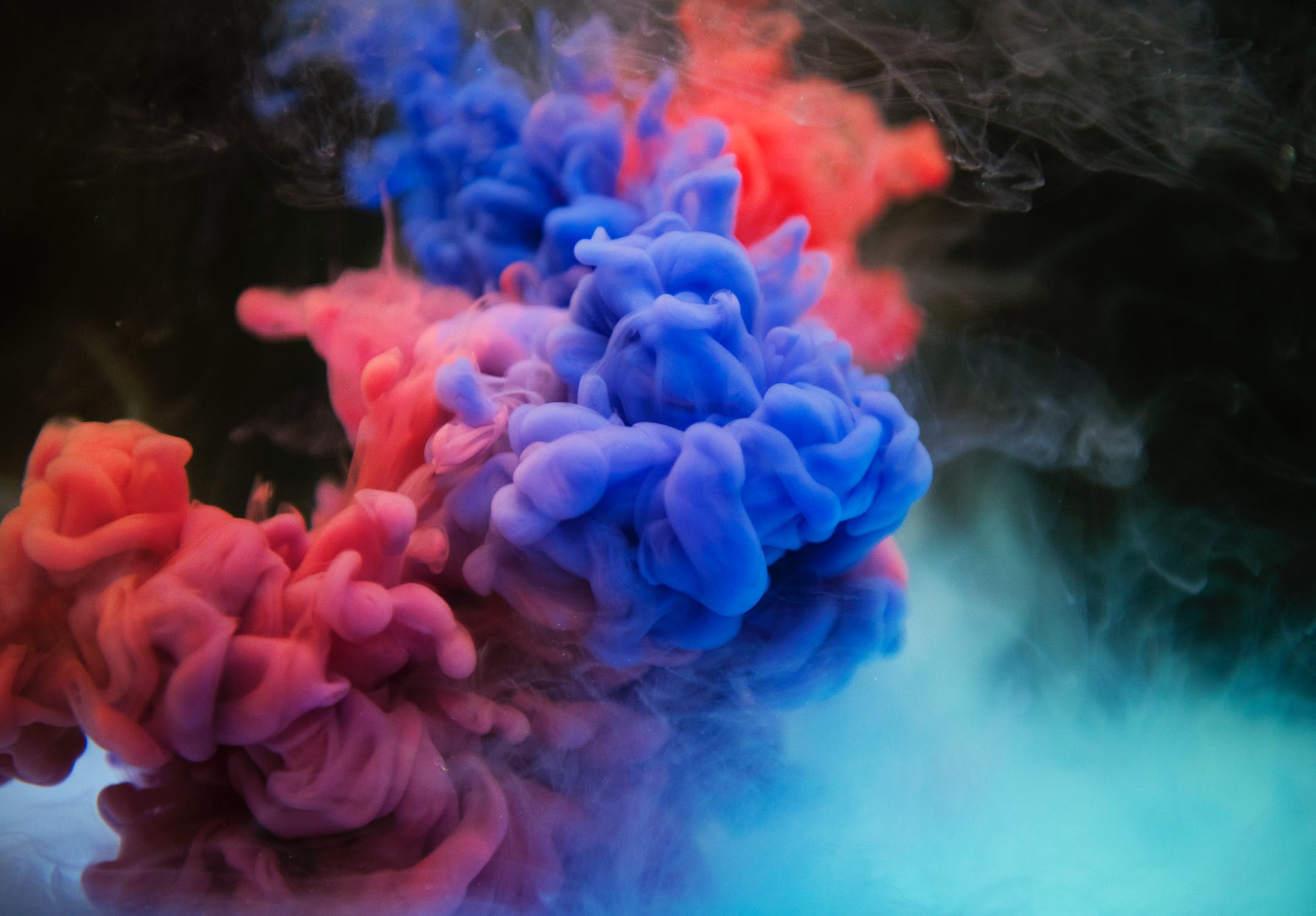 Completed Applications must be submitted by Post to:Arts Office, Meath County Council, Innovation House, Railway Street, Navan, Co. MeathNo later than Wednesday: 25th March 2020 @ 1pmPlease address application queries to: artsoffice@meathcoco.ie + 353 (0) 46 9097414TERMS AND CONDITIONS:   The Festivals Grant Scheme is competition based and previously funded festivals are not guaranteed repeat funding. New applications must be made in respect of 2020 funding.Applications must be typed, handwritten applications will not be considered.Incomplete or late applications will not be considered.Festivals must be Meath based and applicants must provide a valid eircode.Proof of adequate insurance cover must be supplied.Proof of agreed artists’ fees must be supplied.This scheme is not intended to wholly fund projects. Festivals must show evidence of proposed additional income and funding.This award is available for festivals happening in 2020.Awardees must credit Meath County Council Arts Office in all publicity, on line, in print, on radio and TV.Awardees must complete the post event analysis report issued with notification of funding.Festivals requiring a Child Protection/Vulnerable Adult Policy must declare ones in place.Festivals requiring a Health and Safety Event Plan/Risk Assessment must declare ones in place.All supporting documentation must be clearly labelled with Festival name and contact details.Unique or irreplaceable material should not be submitted. Meath County Council will not be held responsible for any such material. A stamped addressed envelope must be submitted if applicants require the return of support documentation.All Festival Grant Scheme awards will be made in accordance with the County Arts Development Plan 2019 - 2024.Meath County Council reserves the right to review, amend, revise or revoke this scheme at its own discretion at any time.APPLICATIONSUPPORT MATERIALPlease tick the boxes below to identify the inclusion of listed support material with application   Up to date Certified Statement of Festival Accounts  Declaration of grants and other assistance received  Evidence of past accreditation given to Meath County Council Arts Office, if applicable  Evidence of adequate Festival insurance cover  Additional material deemed necessary to fairly assess application BUDGET TEMPLATEDATA PROTECTION The personal information (data) collected on this form, including any attachments, (which may include the collection of sensitive personal data) is collected for the purpose of processing this application and any data collected is subject to Meath County Council’s privacy statement which can be found at http://www.meath.ie/Data Protection/Meath County Council Arts Office regularly sends out information relating to opportunities and events. DECLARATIONSCHECKLISTSIGNED DECLARATIONI, the undersigned, HEREBY DECLARE that all statements given by me on this Application Form are true, correct and without omission.   Any false information given will disqualify my Application.Signed 									Date___________________________					______________________________________________________________________________________________For office use onlyDate ReceivedIs application completed in full? Is application signed? Is support material included?Is statement of Accounts Included?Is budget template completed? Is eircode eligible?Is application valid?Festival Structure :Commercial                    Non Profit  Commercial                    Non Profit  Festival Structure :Professional                    Amateur Professional                    Amateur Festival Name:Nominated Contact:Nominated Contact’s Position:Nominated Contact’s Email:Nominated Contact’s Phone:Festival Address:Festival Eircode:Festival Website:Festival relates toVisual Art  		Theatre                 Music  		Literature 		Dance Other   Please state other      Festival relates toVisual Art  		Theatre                 Music  		Literature 		Dance Other   Please state other      Festival relates toVisual Art  		Theatre                 Music  		Literature 		Dance Other   Please state other      Proposed 2020 Festival dates:Proposed 2020 Festival dates:Proposed 2020 Festival location:Proposed 2020 Festival location:Estimated Total Festival Income?Estimated Total Festival Income?Estimated Total Festival Cost?Estimated Total Festival Cost?Amount Being Sought from MCC?Amount Being Sought from MCC?Has Festival secured an MCC Arts Office Festival Grant previously?Has Festival secured an MCC Arts Office Festival Grant previously?Yes     No  If Yes, please identify the year(s) grant was awardedIf Yes, please identify the year(s) grant was awarded2016   2017   2018   2019 Please use the space below to outline the Festival objectives (300 words max)Please use the space below to describe the 2020 Festival programme for which funding is being sought (300 words max): Please use the space below to describe how you propose to spend the Festival monies sought (300 words max): Festival NameNominated ContactFestival YearAmount Sought€      Proposed Income SourceAmount €Box Office/Ticket Sales€      Merchandise€      Sponsorship€      Other Public Funding€      Other€      Other€      Other€      Proposed Expenditure SourceAmount €Venue Hire€      Artists Fees€      Insurance€      Technical and Production Costs€      Promotion and Publicity€      Other€      Other€      Other€      I would like my contact information to be added to the Meath County Council Arts Office mailing list  Yes     No I confirm the following is required and in placeRequiredIn PlaceAdequate festival insurance.Adequate agreed professional artists’ fees payment structureA written Child Safeguarding Statement developed in accordance with the Children First Act, 2015 and Children First: National Guidance 2017 for the Protection and Welfare of Children.A written Vulnerable Adult Safeguarding Statement developed in accordance with the ‘Safeguarding Vulnerable Persons at Risk of Abuse - National Policy and Procedures’.A written Health and Safety Event Plan developed in accordance with the Safety, Health and Welfare at Work Act 2005 and ‘Safety, Health and Welfare General Application Regulations’ and all other applicable legislation.A written Risk Assessment developed in accordance with the Safety, Health and Welfare at Work Act 2005 and ‘Safety, Health and Welfare General Application Regulations’.Application is completed in fullApplication is signed by nominated Festival contactBudget Template is completed in full Labelled support material is includedData Protection is completedDeclarations are completedI have read, understand and agree to the terms and conditions of this application